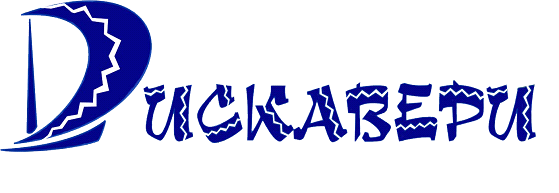 ООО «ДИСКАВЕРИ»			Юридический адрес:		. Омск, ул. 24-я Северная, д. 218, корп. 1Фактические адреса:. Омск, ул. 24-я Северная, д. 218, корп. 1644099, г.Омск, ул. Гагарина, 14, офис 10Тел./факс: (3812) 639-777, 625-352, 625-354E-mail:  info@discovery55.ru /www.discovery55.ruГостиничный комплекс «Усадьба Ника», сезон 2020 г.(стоимость указана в рублях в сутки за номер)Прайс-лист на период с 30.04.20 по 30.09.20Проживание + завтракцена за: номер/сутки, завтрак включен, графики действуют, минимальный период от 2 суток* В стоимость доп. места включено: комплект постельного белья и полотенец, завтрак ** Доп. места в категории номера "Стандарт" в корп. № 1 не предусмотрено ***Дети до 5 лет без предоставления места размещаются бесплатно. ПериодРазмещениеСТ-ЭК(Корп. 2, 5)СТ(Корп. 1, 2, 6)СТ_УЛ(Корп. 2)Л(Корп. 1, 7)Л(Корп. 2, 3, 4)Л+(Корп. 2, 3, 4)30.04.20-30.09.202-мест.25003300360040004100420030.04.20-30.09.201-мест.21502950325036503750385030.04.20-30.09.20Доп. место взр.-500*50050050050030.04.20-30.09.20Доп. место реб.*-500*500500500500